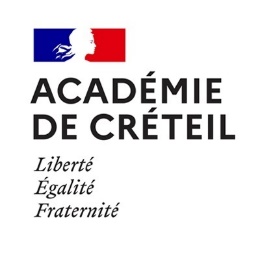 Appel à candidatures pour des mobilités de personnels (stages d’observation)2024-2025 sur accréditations académiques Erasmus +Formulaire de candidature(Personnels du rectorat, des DSDEN, des écoles, des collèges et des lycées généraux, technologiques et professionnels publics et privés sous contrat)Veuillez compléter ce formulaire par ordinateur en détaillant vos réponses et l’envoyer au format pdf à ce.dareic@ac-creteil.fr au plus tard le lundi 18 décembre 2023.Attention : l’organisme à renseigner pour les inspecteurs, conseillers pédagogiques, personnels du rectorat et des DSDEN est : « rectorat ».Il est possible de présenter un projet de mobilités de personnels issus d’un seul organisme (par exemple un lycée) ou de plusieurs organismes (par exemple une école, un collège et le rectorat). Dans le cas d’un projet concernant plusieurs organismes, il est nécessaire de définir un organisme coordinateur.L’organisation de mobilités d’élèves n’est pas prévue, dans le cadre de cet appel à candidatures. Pour les écoles, collèges et lycées, le code OID, identifiant Erasmus+ unique, est indispensable pour répondre à cet appel à candidatures.Votre organisme ou vos organismesIdentité de l’organisme ou des organismes et personne(s) contact(s)Si le projet de mobilité concerne un seul organisme :Nom et adresse de l’organisme (rectorat, DSDEN, école, collège, lycée) : Uniquement pour les écoles, collèges et lycées :Code OID de l’organisme : IEN de circonscription ou chef d’établissement (nom, prénom, courriel, téléphone) :Personne contact du projet (nom, prénom, courriel, téléphone) :Si le projet de mobilité concerne plusieurs organismes :Participation de votre/vos organisme/s à Erasmus+ (cette question ne concerne pas les personnels rattachés au rectorat)Votre/vos organisme/s (hors rectorat) a-t-il/ont-ils déjà une expérience Erasmus+ ?□ Oui, notre/nos organisme/s a/ont géré un/des projet/s Erasmus+: En quelle année ? ……………………     Sur quelle thématique : ……………………………………………Numéro du dernier projet Erasmus + déposé : ………………………………….□ Oui, notre/nos organisme/s a/ont obtenu une accréditation Erasmus+ :   En quelle année ? ……………………□ Accréditation enseignement scolaire □ Accréditation enseignement et formation professionnels□ Oui, notre/nos organisme/s a/ont déposé une demande d’accréditation Erasmus+ en octobre 2023 :□ Accréditation enseignement scolaire □ Accréditation enseignement et formation professionnels□ Oui, notre/nos organisme/s a/ont fait partie du consortium académique Erasmus+ en 2022-2023 ou en 2023-2024 et a/ont, à ce titre, bénéficié de financements Erasmus+ sur les accréditations académiques.□ Non, notre/nos organisme/s n’a pas d’expérience Erasmus+. Description de l’organisme ou des organismes, de ses besoins et défis (cette question ne concerne pas les personnels rattachés au rectorat)Si le projet de mobilité concerne un seul organisme :Présentez votre école/établissement (typologie de l’école/établissement, éducation prioritaire, IPS, labels, nombre d’élèves et d’enseignants, profil des élèves etc.), les besoins et défis rencontrés. Quels sont les besoins spécifiques auxquels ce projet Erasmus+ peut répondre ?
Si le projet de mobilité concerne plusieurs organismes :Expliquez pourquoi les organismes participants ont décidé de travailler ensemble sur la thématique choisie. Quels sont leurs besoins ? A quelles problématiques communes souhaitent-ils répondre à travers ce projet Erasmus+ ?Description de l’équipe projetL’organisme/Les organismes participant/s devra/devront mettre en place une « équipe projet » pour suivre le dossier et veiller à ce que les mobilités et le suivi respectent les objectifs définis sous l’accréditation académique listés ci-dessous. Décrivez la composition de « l’équipe projet ».Quelles expériences ont été vécues par les membres de cette équipe portant sur l’ouverture internationale, les échanges avec d’autres établissements, les stages à l’étranger ? Quelles compétences en lien avec le projet ont-ils acquises précédemment ? Quelles actions sont mises en place dans l’établissement en lien avec les objectifs visés ?PLAN ERASMUS+ : BESOINS, OBJECTIFS ET STRATEGIESL’accréditation académique Erasmus + Enseignement scolaire vise à répondre aux objectifs suivants :L’accréditation académique Erasmus + Enseignement et Formation professionnels vise à répondre aux objectifs suivants :Sur quelle(s) thématique(s)/quel(s) objectif(s) souhaitez-vous vous engager ?Veuillez recopier pour chacun des objectifs choisis, l’intitulé de l’objectif tel qu’il est inscrit dans les tableaux ci-dessus. Il est conseillé de choisir au maximum 3 objectifs. Attention : pour les personnels de la voie professionnelle, veuillez choisir parmi les objectifs de l’accréditation Enseignement et Formation professionnels. Pour tous les autres personnels, veuillez choisir parmi les objectifs de l’accréditation Enseignement scolaire. Standards de qualitéLes organismes bénéficiant de financements Erasmus+ doivent se conformer à un ensemble de standards de qualité Erasmus répondant aux principes fondamentaux suivants : Inclusion et diversité : Les organismes bénéficiaires doivent garantir des conditions justes et équitables à tous les participants.Chaque fois que possible, les organismes bénéficiaires devraient activement impliquer des participants ayant moins d’opportunités. Développement durable et éco-responsabilité : Les organismes bénéficiaires doivent promouvoir un comportement durable et éco-responsable auprès de leurs participants et favoriser les modes de déplacement durables.Enseignement numérique - y compris la coopération virtuelle, la mobilité virtuelle et la mobilité hybrideLes organismes bénéficiaires devraient utiliser des outils et des méthodes d’apprentissage numériques en complément de leurs activités de mobilité physique, et pour améliorer leur coopération avec les organismes partenaires. Les organismes bénéficiaires devraient utiliser au maximum les outils numériques et les plateformes en ligne.Participation active au sein du réseau des organismes bénéficiaires de fonds Erasmus :Les organismes bénéficiaires devraient s’efforcer de devenir des membres actifs du réseau Erasmus, par exemple en accueillant des participants d’autres pays.Les organismes expérimentés devraient partager leurs connaissances avec d’autres organismes moins expérimentés, en leur offrant des conseils, un tutorat ou une autre forme de soutien. Choisissez 2 de ces 4 principes fondamentaux et expliquez comment vous allez les respecter dans le cadre de votre projet.ACTIVITÉS DE MOBILITÉ POUR L’ANNÉE 2024-2025 Comment les mobilités envisagées vont-elles répondre à l’objectif/aux objectifs choisi/s ?Mobilités demandées *Pour les mobilités ayant lieu hors congés scolaires, un plan de remplacement des enseignants devra être présenté dès la rentrée scolaire 2024.Sélection des personnelsComment avez-vous sélectionné ou allez-vous sélectionner les personnels qui vont participer au projet de mobilité ? Sur quels critères ? Précisez si vous impliquez des personnels ayant moins d’opportunités. Comment ces critères sont-ils en lien avec l’objectif/les objectifs de votre projet ? GESTION ET SUIVI DU PROJET DE MOBILITEChoix de la destinationComment avez-vous choisi les lieux de stage d’observation pour les participants ? Comment et par qui ont-ils été choisis ? Si le choix n’est pas encore arrêté, comment et par qui seront-ils choisis ? Organisation des mobilitésQui se charge du contact avec les partenaires ? Qui se charge d’organiser en amont la préparation interculturelle et linguistique le cas échéant ?  Qui se charge d’organiser les transports et de réserver les lieux d’hébergement ? Qui se charge de veiller au bon déroulé de la mobilité ? Le rapport de mobilitéLes personnels participant aux stages devront rendre un rapport de mobilité collectif au retour de leur mobilité (un modèle sera proposé en amont des mobilités). Comment allez-vous veiller à ce que tous les participants participent à la rédaction ? Qui sera chargé de transmettre ce rapport à la DAREIC ? Impacts attendusAu-delà des acquis des mobilités pour les participants, quels impacts attendez-vous de ce projet de mobilité pour les organismes participants ? Diffusion et communicationExpliquez comment vous allez communiquer autour du projet, auprès de qui et par quels moyens  Signatures des représentants légaux Pour toute question, n’hésitez pas à contacter la DAREICce.dareic@ac-creteil.frmaia.zaytoun@ac-creteil.frJe ne sais pas si mon école/établissement a un code OIDConnectez-vous à la plateforme des organismes  Erasmus  https://webgate.ec.europa.eu/erasmus-esc/index/organisations/search-for-an-organisationet recherchez-le dans le moteur de recherche.Mon école/établissement a un code PIC ou OIDSi votre organisme possède déjà un code PIC, un code OID a été automatiquement généré pour votre organisme. Vous ne devez pas créer de nouveau code OID.Vous retrouverez votre code OID sur la plateforme des organismes https://webgate.ec.europa.eu/erasmus-esc/index/organisations/search-for-an-organisationen le cherchant dans l’outil de recherche.Mon école/établissement n’a pas de code OIDVous devez le créer en suivant le pas à pas fourni dans l’outil « Guide d’aide à la création du code OID et ajout d’un administrateur autorisé » (cf. pj).Nom des organismes participants + ville + code postal Code OIDReprésentant légal Adresse électroniqueTéléphone Référent du projet pour chaque organisme Adresse électroniqueTéléphone Organisme coordinateur : Organisme participant : Organisme participant : …Développer l’ouverture européenne des écoles, des établissements scolaires et de l’académieFédérer les acteurs de l’académie autour de l’ouverture européenneFormer des citoyens européens autonomes partageant des valeurs communesContribuer au développement professionnel des personnels et à l’enrichissement des pratiquesRenforcer les compétences linguistiques des personnels et les pratiques pédagogiques d’enseignement en langues vivantes étrangères et en EMILERenforcer les compétences linguistiques des élèvesRenforcer le numérique au service de l'éducationEnrichir les approches et améliorer les pratiques de l’inclusion par la comparaison européenne pour favoriser la réussite de tous les élèvesEnrichir par les mobilités européennes l'éducation au développement durable (EDD) des élèves et les démarches de développement durable (E3D) dans les établissementsSaisir les opportunités des Jeux Olympiques et Paralympiques de 2024Développer l’ouverture européenne (et internationale) des organismes membres du consortiumRenforcer le sentiment d’appartenance à l’Europe et former des citoyens européensValoriser les voies professionnelles grâce aux mobilitésDévelopper l’échange de pratiques et l’innovation par les mobilités de personnelsFavoriser l’employabilité des apprenants des voies professionnellesContribuer à la persévérance scolaire des apprenants des voies professionnellesFédérer les acteurs de l'académie autour de l'ouverture européenne (et internationale) et favoriser la mixité des publics bénéficiaires des mobilitésObjectif 1: (Recopiez l’objectif à partir du tableau des objectifs du consortium)Comment cet objectif est-il lié aux besoins et aux défis de vos organismes ? Justifiez par des exemples. Expliquez comment les mobilités vont permettre de répondre à ces besoins.Objectif 2 : (Recopiez l’objectif à partir du tableau des objectifs du consortium)Comment cet objectif est-il lié aux besoins et aux défis de votre structure ? Justifiez par des exemples.Expliquez comment les mobilités vont permettre de répondre à ces besoins.Objectif 3: (Recopiez l’objectif à partir du tableau des objectifs du consortium)Comment cet objectif est-il lié aux besoins et aux défis de votre structure ?Justifiez par des exemples. Expliquez comment les mobilités vont permettre de répondre à ces besoins.Standard de qualité 1 : Standard de qualité 2 :Nom de l’organisme et ville Nombre et profil de personnels (ex : chef d’établissement, professeur de mathématiques, gestionnaire, inspecteur, etc.)Pays Durée moyenne (jours sur place et jours de voyage ; en moyenne 5 jours sur place et 2 jours de voyage) Date envisagée (préciser : congés scolaires ou hors congés scolaires*) ?Organisme coordinateur : Organisme participant : Organisme participant : Etc.Organismes participantsVille + code postalNom et fonction du représentant légalDate et lieuSignature 